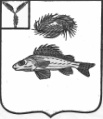 СОВЕТДЕКАБРИСТСКОГО МУНИЦИПАЛЬНОГО ОБРАЗОВАНИЯЕРШОВСКОГО РАЙОНА САРАТОВСКОЙ ОБЛАСТИРЕШЕНИЕот 17.10.2016 г.									№ 3-18О ликвидации Совета Рефлекторского муниципального образования Ершовского района Саратовской области и администрации Рефлекторского муниципального образования Ершовского района Саратовской областиВ соответствии со статьей 13 Федерального закона от 6 октября 2003 № 131-ФЗ «Об общих принципах организации местного самоуправления в Российской Федерации», Законом Саратовской области от 28 марта 2016года № 34-ЗСО «О преобразовании Декабристского и Рефлекторского  муниципальных образований Ершовского муниципального района Саратовской области», на основании Устава Декабристского муниципального образования Ершовского района Саратовской области, Совет Декабристского муниципального образованияРЕШИЛ:1. Ликвидировать администрацию Рефлекторского муниципального образования Ершовского района Саратовской области.2. Ликвидировать Совет Рефлекторского муниципального образования Ершовского района Саратовской области.3. Назначить ликвидационную комиссию администрации Рефлекторского  муниципального образования и Совета Рефлекторского муниципального образования Ершовского района Саратовской области в составе согласно Приложению 1 к настоящему решению.4. Утвердить план по ликвидации администрации Рефлекторского муниципального образования и Совета Рефлекторского муниципального образования Ершовского района Саратовской области согласно Приложению 2 к настоящему решению.5. Наделить полномочиями заявителя при ликвидации администрации Рефлекторского муниципального образования и Совета Рефлекторского муниципального образования Полещук Михаила Александровича – главу Декабристского муниципального образования Ершовского района Саратовской области.6. Обнародовать настоящее решение и разместить на официальном сайте Декабристского  муниципального образования в сети Интернет.Глава Декабристского муниципального образованияЕршовского района Саратовской области					Полещук М.А.Приложение № 1к решению Совета Декабристскогомуниципального образованияот 17.10.2016 г. № 3-20Состав ликвидационной комиссииадминистрации Рефлекторского муниципального образования и Совет Рефлекторского муниципального образования Ершовского района Саратовской областиПредседатель комиссии: Полещук Михаил АлександровичЗаместитель председателя комиссии: Новикова Альбина НиколаевнаЧлены комиссии:1. Телегина Валентина Александровна2. Поликарпова Светлана Владимировна3. Полещук Олег АлександровичПриложение № 2к решению Совета Декабристского муниципального образованияот 17.10.2016 г. № 3-20План мероприятийпо ликвидации администрации Рефлекторского муниципального образования, Совета Рефлекторского муниципального образования Ершовского района Саратовской области№ п/пНаименование и содержание мероприятияСрок исполнения123Направление не позднее, чем за два месяца до начала проведения соответствующих мероприятий информации в органы службы занятости о предстоящем проведении мероприятий по ликвидации и возможном расторжении трудовых договоров с указанием должности, профессии, специальности и квалификационных требований к ним, условий оплаты труда каждого конкретного работника (пункт 2 статьи 25 Закона Российской Федерации от 19.04.1991 № 1032-1 «О занятости населения в Российской Федерации»)До 24.10.20161Подготовка и направление в Межрайонную ИФНС России №9 по Саратовской области:- уведомления о принятии решения о ликвидации;- уведомления о формировании ликвидационной комиссииВ трехдневный срок с момента принятия решения о ликвидации2Публикация в журнале «Вестник государственной регистрации» информационного сообщения о ликвидации, о порядке и сроке заявления требований его кредиторами, который не может быть меньше двух месяцев с момента публикацииВ течении пятнадцати дней с момента принятия решения о ликвидацииПредупреждение работников администрации персонально под расписку о предстоящем высвобождении не менее чем за два месяца до увольнения (статья 180 Трудового кодекса Российской Федерации)24.10.20163Письменное уведомление внебюджетных фондов и банков о начале ликвидацииВ течении трех рабочих дней с момента принятия решения о ликвидации4Выявление кредиторов и уведомление их о ликвидации, сверка задолженности, составление реестра кредиторовВ течении двадцати дней с момента принятия решения о ликвидации5Проведение инвентаризации имуществаВ течении пятнадцати дней с момента принятия решения о ликвидации6Принятие мер по сохранности имуществадо окончания ликвидации7Рассмотрение требований кредиторов. Заявление, в случае необходимости, возражений по предъявленным требованиям кредиторов, установление размера и очередности удовлетворения требований. Ведение реестра требований кредиторовдо момента формирования промежуточного ликвидационного баланса8Составление промежуточного ликвидационного баланса, его утверждение органом принявшим решение о ликвидации юридического лицаПо истечению  двух месяцев с момента публикации информации о ликвидации9Направление в Межрайонную ИФНС России № 9по Саратовской области уведомления о составлении промежуточного ликвидационного баланса с приложением промежуточного ликвидационного баланса и реестра требований кредиторов. Предоставление промежуточного ликвидационного баланса в финансовое управление администрации ЕМР10Расчет с кредиторами11Оформление обходного листа в Межрайонной ИФНС России №9 по Саратовской области (налоговые проверки и расчет с бюджетом)12Передача имущества управления собственнику имущества13Подготовка и сдача документов на государственное хранение в архив14Обеспечение закрытия лицевого (ых) счета (ов) управленияВ течении семи дней с момента завершения расчетов с кредиторами15Составление ликвидационного баланса, утверждениеПосле завершения расчетов с кредиторами16Предоставление ликвидационного баланса в финансовое управление администрации ЕМРВ течении одного рабочего дня после утверждения ликвидационного баланса17Подготовка и подача документов для снятия с учёта во внебюджетных фондах, в Межрайонной ИФНС России №9 по Саратовской области, исключения из ЕГРЮЛ18Получение из Межрайонной ИФНС России №9 по Саратовской области свидетельства о внесении в ЕГРЮЛ записи о государственной регистрации юридического лица в связи с его ликвидацией (срок не более пяти рабочих дней со дня представления документов в регистрирующий орган)19Представление собственнику копии свидетельства о внесении в ЕГРЮЛ записи о государственной регистрации юридического лица в связи с его ликвидацией и документов для внесения изменений в Реестр имущества, находящегося в собственности муниципального образованияВ течении одного рабочего дня с момента его полученияУвольнение работников администрации31.12.201620Представление отчета о завершении процедуры ликвидации с приложением подтверждающих документовВ течении трех дней с момента получения свидетельства